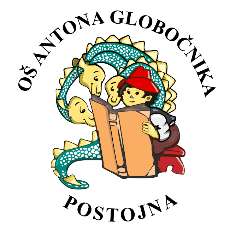             OŠ Antona Globočnika Postojna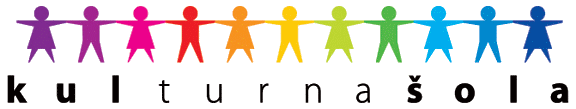                  Cesta na Kremenco 2                 6230 Postojna                 Tel: 05 7000 300, 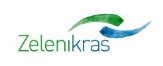                  http://www.osagpostojna.si/                 E-mail: os.antona-globocnika-po@guest.arnes.siPODRUŽNIČNA ŠOLA STUDENO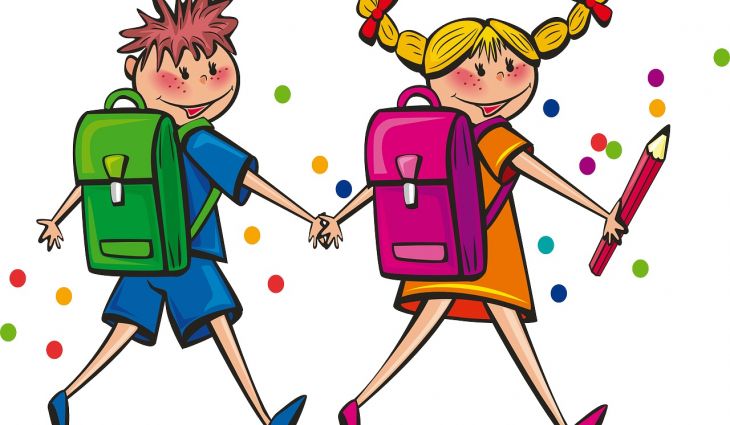 Vse učence od 2. do 4. razreda obveščamo, da se bo pouk v šolskem letu 2020/21  pričel v torek, 1. 9. 2020, ob 8.20.Sprejem za učence 1. razreda bo v torek, 1. 9. 2020 ob 9.30, na manjšem igrišču za šolo.Prvi  šolski  dan  bo  pouk  za  učence  od 2. do 3. razreda trajal do 11.50,  za učence  4. razreda pa do 12.40.Učenci od  2. do 4. razreda prinesejo s seboj šolsko torbo (zvezke, DZ, peresnico, beležko, mapo, copate) in likovne potrebščine.Malica bo prvi šolski dan za vse učence, kosilo pa samo za prijavljene učence.Jutranjega varstva ta dan NI. Ta dan se izvaja tudi podaljšano bivanje po urniku do 15.30.Od srede, 2. 9. 2020, bo pouk potekal po urniku, ki ga bodo učenci prejeli 1. šolski dan.Lepo vas pozdravljamo!Vodja podružnice: Rebeka Pavlović